8.1-8.25. Определить напряженность и потенциал электрического поля в центре 0 квадрата (рис. 8.3), в вершинах которого находятся заряды Q1, Q2, Q3 и Q4, а также энергию взаимодействия данной системы зарядов. Сторона квадрата а = 5 см, величины зарядов указаны в табл. 8.1 в соответствии с номером задачи.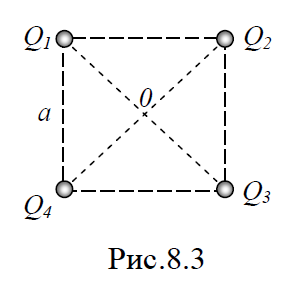 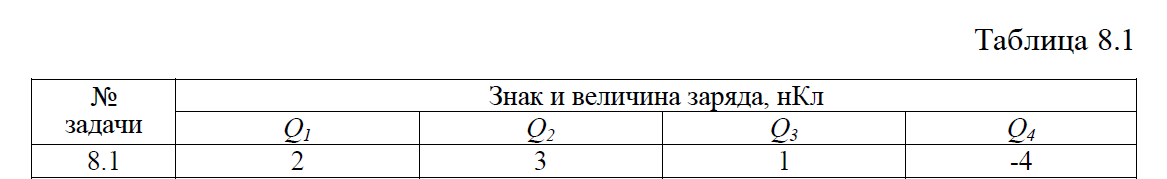 